Marwa 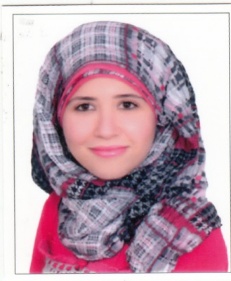 Nationality: Egyptian		Date of Birth: 23/08/1987Religion: Muslim		Marital Status: MarriedEmail: marwa.297524@2freemail.com Profile:-I am seeking for a suitable position matching with my experience in a challenging and progressive environment, whereby I could utilize my professional management expertise, and ability to interact with senior management and business community effectively.Education: -Bachelor’s degree in Science, Department of chemistry- zoology, Faculty of Science, University of Banisuef.   2004-2008Diploma of Analytical Biochemistry, Faculty of Science, University of Monofia.         		          2008-2009Experiences: -Lab Tech (Medsol) - United Arab of Emirates				October 2013 – PresentLab technician Cum Administrative Assistant Responsibilities: -Lab Technician Tasks:ELISA techniques, Allergy tests panels, routine tests ((Urine - Stool - Semen analysis (CASA techniques)), Lab Inventory,Able to collect samples from baby & adults, sharing in lab accreditation for ISO and others.Assist preparing files and reports for annual audit. Administrative Assistant Tasks:Answer and direct the phone calls and take the messages.Prepare management meetings, record minutes of meeting and follow up.File, maintain records, copy, fax and perform other such dutiesOrder Lab suppliesMaintain the client’s database, updating contact details using MS Excel. Prepare monthly departments meeting presentation after collecting the information using MS Power PointImplement any other requirements from the Managers and employees.Creating, updating and maintaining personnel files for all employees.Submits employee data reports by assembling, preparing, and analyzing data.Emirates College for Management and Information Technology -  UAE	 October 2011 – September 2013Admission Officer& Receptionist : -Responsibilities: -Analyze the applications of prospective students based on standard admission policies.Provide clarifications to student’s queries in a professional manner.Follow-up with students for any enquiries through direct meetings, live chat, phone calls and emails.Advice students about the programs offered, admission procedure, eligibility and costs involved.Provide support to prepare admission related presentations and to host student receptions.Develop innovative communication strategies, recruitment strategies and enrolment plans in coordination with senior management to attract and enroll more students.Participate in all recruitment events, open houses, school fairs, information sessions, exhibitions, school visits and off-campus events.Maintain a database of student information, telephone logs and student feedbacks in order to generate student reports for management whenever required.Provide support to the Senior Admission Counsellor when needed.Serve visitors by greeting, welcoming, directing and announcing them appropriately.Answer, screen and forward any incoming phone calls while providing basic information when needed.Receive and sort daily mail/deliveries/couriersMaintain security by following procedures and controlling access (monitor logbook, issue visitor badges)Update appointment calendars and schedule meetings/appointmentsPerform other clerical receptionist duties such as filing, photocopying, collating, faxing etc.Banisuef University- (Faculty of science)- Arab Republic of Egypt	   	 October 2010 – September 2011Lap Supervisor: -Responsibilities:-Administer and coordinate the technical activities, educational programs, and infrastructure related to the operation of the specialized laboratories.Develop and implement Laboratory policies and procedures. Manage and coordinate operational policies and procedures. Supervise the work of laboratory personnel engaged in performing routine and specialized technical procedures, including planning laboratory work, evaluating work performed and handling procedural and technical laboratory problems. Develop and implement quality control programs to ensure reliability of testing procedures, proper function of laboratory equipment; prepare and maintain applicable records.Prepare technical reports reflecting volume of work, procedures utilized and test results. Coordinate student rotations to include instruction in laboratory methods and procedures.Design appropriate work schedules for subordinate employees and plans daily work assignments in order to maintain an adequate personnel complement for laboratory efficiency.Monitor Quality Control, Quality Assurance, Safety and Inspection Control practices to assure compliance with internal and external regulations. Maintain sufficient inventory of material supplies and equipment for performance of duties; clean and maintain standard laboratory equipment.Utilize various laboratory information systems and software.Manages schedule and appointment for Manager and department staff.Cairo lab (medical lab)- Arab Republic of Egypt				 September 2008 – September 2010 Lab Technician:-Responsibilities:-Organizes work by matching computer orders with specimen labelling; sorting specimens; checking labelling; logging specimens; arranging reports for delivery; keeping work surfaces clean and orderly.Maintains quality results by running standards and controls, verifying equipment function through routine equipment maintenance and advanced trouble shooting; calibrating equipment utilizing approved testing procedures; monitoring quality control measures and protocols.Serves as technical resource by participating in staff training; answering questions of other professionals.Identifies and communicates abnormal patient conditions by alerting supervisory personnel, the pathologist, the patient physician, or nurse; reporting mandated information to the public health department or other designated officials. (chemistry) provides test results for patient diagnosis and treatment by operating chemistry equipment; performing hand chemistries.(hematology) provides test results for patient diagnosis and treatment by operating hematology, and coagulation equipment; performing manual methods of differentials.(immunology) provides test results for patient diagnosis and treatment by operating equipment such as, spectrophotometer, and through methods such as radioimmunoassay, enzyme immunoassay, and serological testing.(microbiology) provides physician with information for treatment of patient infection by performing technical procedures for the identification or susceptibility of bacteria, parasites. Languages and Computer Skills:-Arabic and English Languages, Windows, Internet, MS Office Applications, Typing (English and Arabic).Licenses & Courses: -MOH License as Qualified Technician (Chemistry)International computer driving license "ICDL".Other:-Have UAE Driving License and Car.References and Certificates (Available upon Request)